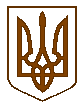 БУЧАНСЬКА     МІСЬКА      РАДАКИЇВСЬКОЇ ОБЛАСТІСІМНАДЦЯТА СЕСІЯ    СЬОМОГО    СКЛИКАННЯ(позачергове засідання)Р  І   Ш   Е   Н   Н   Я« 16 » серпня  2016 р. 						№ 733 - 17 –VІІПро розгляд акту комісії з проведення службового розслідування у структурних підрозділахвиконавчого комітету Бучанської міської ради          Розглянувши протокол засідання комісії з проведення службового розслідування, створеної на підставі розпорядження виконувача обов’язків міського голови Добрянського Я.В. № 101 від 11.08.2016 року, акт комісії з проведення службового розслідування у структурних підрозділах виконавчого комітету Бучанської міської ради,  враховуючи, що обставини викладені в ухвалі Печерського районного суду м. Києва від 15.07.2016 року у справі № 757/34030/16-к не знайшли свого об’єктивного підтвердження, відповідно до Порядку проведення службового розслідування стосовно осіб, уповноважених на виконання функцій держави або місцевого самоврядування, затвердженого постановою Кабінету Міністрів України від 13 червня 2000 р. № 950, керуючись  Законом України „Про місцеве самоврядування в Україні”, міська радаВИРІШИЛА:Затвердити акт комісії з проведення службового розслідування у структурних підрозділах виконавчого комітету Бучанської міської ради (додається).Направити матеріали службового розслідування у структурних підрозділах виконавчого комітету Бучанської міської ради прокурору - процесуальному керівнику у кримінальному провадженні № 42015110000000391 від 19.08.2015 року, за ознаками кримінального правопорушення, передбаченого ч. 2 ст. 364 КК України – для розгляду та доручення до матеріалів кримінального провадження.Контроль за виконанням даного рішення покласти на постійну депутатську комісію з питань регламенту, правової політики, депутатської етики та контролю за виконанням рішення ради та її виконавчого комітету.        Секретар ради	           В.П. Олексюк